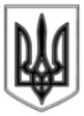 ЛИСИЧАНСЬКА МІСЬКА РАДАВИКОНАВЧИЙ КОМІТЕТР І Ш Е Н Н Я«20»08.2019			 м. Лисичанськ 			      № 402Про виділення коштів на участь в обласних святкових заходах, присвячених 28-й річницінезалежності УкраїниКеруючись рішенням сесії Лисичанської міської ради від 04.07.2019 № 67/1016 «Про внесення змін до Програми з підготовки та проведення загальноміських культурно-мистецьких заходів на 2019 рік», ст. 28, 32 Закону України «Про місцеве самоврядування в Україні», враховуючи лист управління культури, національностей та релігій облдержадміністрації від 06.08.2019 виконком Лисичанської міської ради вирішив:	1. Затвердити кошторис витрат на участь творчих колективів міста в обласних святкових заходах, присвячених 28-й річниці незалежності України (Додаток).	2. Фінансовому управлінню міської ради (Ольга САПЕГИНА) профінансувати витрати в сумі 2600 (дві тисячі шістсот) грн. 00 коп. згідно кошторису за рахунок коштів передбачених в міському бюджеті відділу культури Лисичанської міської ради по КПК 1014082.	3. Відділу з питань внутрішньої політики, зв’язку з громадськістю та засобами масової інформації оприлюднити дане рішення на офіційному сайті Лисичанської міської ради.4. Контроль за виконанням даного рішення покласти на заступника міського голови Ігоря ГАНЬШИНА.Перший заступник міського голови       						Андрій ШАЛЬНЄВДодаток до рішення виконкомуміської ради № 402від «20» 08. 2019КОШТОРИСвитрат на участь колективів міста в обласних святкових заходах, присвячених 28-й річниці незалежності УкраїниЗаступник міського голови				Ігор ГАНЬШИН Начальник відділу культури			Людмила ТКАЧЕНКО1. Оплата послуг транспорту- 2000,0 грн.2. Оплата добових учасникам художньої самодіяльності- 600,0 грн.ВСЬОГО2600,0 грн.(дві тисячі шістсот грн. 00 коп.)(дві тисячі шістсот грн. 00 коп.)